KONKURSNA  DOKUMENTACIJA   za javnu nabavku dobara: LIČNA ZAŠTITNA SREDSTVA ZA POTREBE                                                              TEHNIČKE SLUŽBE      25. redni broj otvorenog postupka javne nabavke za 2017.godinu Na osnovu člana 61. Zakona o javnim nabavkama („Službeni glasnik Republike Srbije„ br.124/12 od 29.12.2012., br. 14/15 od 14.02.2015. i br. 68/2015 od 04.08.2015.) i člana 2. Pravilnika o obaveznim elementima konkursne dokumentacije i načinu dokazivanja ispunjenosti uslova(„Službeni glasnik Republike Srbije” br. 86/15 od 14.10.2015.) i člana 39. Pravilnika o bližem uređivanju postupaka javne nabavke IORS-a,  br. 25-12/1 od 23.02.2016., konkursna dokumentacija u otvorenom postupku sadrži:    Prilog br. 1OPŠTI PODACI O JAVNOJ NABAVCI Naziv naručioca : INSTITUT ZA ONKOLOGIJU I RADIOLOGIJU SRBIJEAdresa : Pasterova br. 14 , 11000 BeogradInternet stranica : www.ncrc.ac.rsVrsta postupka : otvoreni postupak Broj javne nabavke : 25Predmet javne nabavke su dobra: LIČNA ZAŠTITNA SREDSTVA ZA POTREBE TEHNIČKE SLUŽBEPostupak se sprovodi radi: zaključenja ugovora o javnoj nabavciKontakt : Odeljenje za javne nabavkeLice za kontakt: Željka Jovanović, dipl.ecc., službenik za javne nabavkeElektronska adresa : zeljka.jovanovic@ncrc.ac.rsPODACI O PREDMETU NABAVKEOpis predmeta nabavke, naziv i oznaka iz Opšteg rečnika nabavke:Predmet 25. javne nabavke su dobra: lična zaštitna sredstva za potrebe tehničke službe. U Godišnjem planu javnih nabavki za 2017. g. naručioca, predmetna nabavka nalazi se pod rednim brojem: 3.2.- Radne uniforme i lična zaštitna sredstva za bezbedno rukovanje citostaticima. U opštem rečniku nabavki nalazi se pod oznakom-35113400, zaštitna i sigurnosna odeća. Prilog br.2Ovaj deo konkursne dokumentacije sadrži informacije neophodne za pripremu ponude u skladu sa zahtevima NARUČIOCA, načinu dokazivanja ispunjenosti uslova ponuđača, pripremi i načinu dostavljanja ponuda, njihovom otvaranju i ocenjivanju, kao i izboru najpovoljnije ponude, a isto je sačinjeno u skladu sa čl.61. Zakona o javnim nabavkama („Službeni glasnik Republike Srbije„ br.124/12 od 29.12.2012, 14/15,  i 68/15) i člana 2. Pravilnika o obaveznim elementima konkursne dokumentacije i načinu dokazivanja ispunjenosti uslova („Službeni Republike Srbije” br.86/15 i čl. 39 Pravilnika o bližem uređivanju postupaka javne nabavke IORS-a.).Od pravnog/fizičkog lica/grupe ponuđača koji podnose ponudu (u daljem tekstu: PONUĐAČ) se očekuje da detaljno razmotri sva uputstva, obrasce, uslove i specifikacije sadržane u konkursnoj dokumentaciji.Nepridržavanje uputstva i nepodnošenje svih traženih podataka i dokumenata koji su navedeni u konkursnoj dokumentaciji ili podnošenje ponude koja  ne odgovara konkursnoj dokumentaciji predstavlja rizik za ponuđača i kao rezultat će imati odbijanje njegove ponude kao neprihvatljive.  3. Prilog br. 3 - obrazac ponude - ponuđač popunjava tako što u odgovarajuće kolone unosi tražene podatke. Cena treba da je izražena u dinarima, sa ukalkulisanim svim troškovima, iskazana bez poreza na dodatu vrednost, sa  iskazanim ukupnim iznosom. Iznos PDV-a  se iskazuje posebno. Ponuda  mora biti zavedena, potpisana od strane ovlašćenog lica ponuđača i overena pečatom ponuđača.  4. Prilog br. 4 – uslovi za učešće u postupku javne nabavke iz člana 75. Zakona o javnim nabavkama i uputstvo kako se dokazuje ispunjenost tih uslova sa  obrascem za ocenu ispunjenosti uslova – ponuđač popunjava. 5. Prilog br. 5 - model ugovora - ponuđaču se dostavlja na saglasnost model ugovora koji će biti zaključen sa izabranim ponuđačem. PONUĐAČ JE DUŽAN DA POPUNI MODEL, OVERI PEČATOM  I POTPIŠE, ČIME POTVRĐUJE DA JE UPOZNAT SA SVIM  ODREDBAMA PREDLOŽENOG UGOVORA I IZRAŽAVA SAGLASNOST NA PREDLOŽENI MODEL UGOVORA.U slučaju podnošenja zajedničke ponude, odnosno ponude sa učešćem podizvođača, u modelu ugovora moraju biti navedeni svi ponuđači iz grupe ponuđača, odnosno svi podizvođači. U slučaju podnošenja zajedničke ponude u predmetnom postupku primenjuju se odredbe člana 81. Zakona o javnim nabavkama. U slučaju podnošenja zajedničke ponude sa podizvođačem  u predmetnom postupku primenjuju se odredbe člana 80. Zakona o javnim nabavkama.6. Prilog br. 6.- Vrstu tehničke karakteristike (specifikacije), kvalitet, količinu i opis dobara , radova i usluga, način sprovođenja kontrole  i obezbeđivanja garancije kvaliteta, rok izvršenja, mesto izvršenja ili isporuke dobara, eventualne dodatne usluge-popunjava ponuđač, overava i potpisuje7. Prilog br. 7 – Izjava o vrstama finansijskih garancija kojom ponuđači obezbeđuju(garantuju) ozbiljnost ponude i ispunjenje ugovornih obaveza u postupku dodeljivanja ugovora o javnoj nabavci(dobro izvršenje posla)  - ovlašćeno lice ponuđača  potpisuje i overava pečatom ovaj prilog  čime potvrđuje  da će ispuniti zahteve naručioca u vezi dostavljanja traženih finansijskih garancija 8. Prilog br. 8  –obrazac strukture cene sa uputstvom kako da se popuni –ponuđač popunjava, potpisuje i overava pečatom 9. Prilog br.9 – obrazac troškova pripreme ponude- popunjava ponuđač10. Prilog br.10 – obrazac izjave o nezavisnoj ponudi- popunjava ponuđač11. Prilog br.11 – izjava ponuđača  da poštuje obaveze koje proizilaze iz važećih propisa o zaštiti na radu, zapošljavanju i uslovima rad i zaštite životne sredine i kao i da nema zabranu obavljanja delatnosti koja je na snazi u vreme podnošenja ponude-popunjava ponuđač 12. Prilog 12- izjava o referencama - popunjava ponuđač i dostavlja dokaze 13. Prilog br.13 – izjava da ponuđač podnosi ponudu sa poizvođačem- ponuđač popunjava samo ako isti podnosi  ponudu sa podizvođačem-popunjava ponuđač 14. Prilog br.14 – izjava da ponuđač podnosi zajedničku ponudu- ponuđač popunjava samo ako isti podnosi zajedničku ponudu-popunjava ponuđač PREDMET NABAVKEPredmet  25. javne nabavke su dobra: lična zaštitna sredstva za potrebe tehničke službe. U Godišnjem planu javnih nabavki za 2017. godinu, naručioca, predmetna nabavka nalazi se pod rednim brojem: 3.2.- Radne uniforme i lična zaštitna sredstva za bezbedno rukovanje citostaticima. U opštem rečniku nabavki nalazi se pod oznakom-35113400, zaštitna i sigurnosna odeća. Potrebne tehničke karakteristike predmeta nabavke nalaze se u prilogu 6. Konkursne dokumentacije.Komunikacija u postupku predmetne javne nabavke se vrši na način određen članom 20. Zakona o javnim nabavkama (u pisanoj formi).Ova javna nabavka se vrši u otvorenom postupku  javne nabavke u skladu sa čl.32. Zakona o javnim nabavkama ("Sl. Glasnik RS", br. 124/2012, 14/2015 i 68/2015).NARUČILAC  zadržava pravo da ne izabere ni jednog ponuđača u procesu nabavke po ovoj javnoj nabavci,  a prema zakonskoj regulativi.PRAVO NA UČEŠĆE U POSTUPKU2.1.Pravo učešća po ovom javnom pozivu imaju sva zainteresovana domaća i strana pravna i fizička lica kao i grupa ponuđača u slučaju podnošenja Zajedničke ponude (čiji je sastavni deo sporazum kojim se ponuđači iz grupe međusobno i prema naručiocu obavezuju na izvršenje javne nabavke), a koja ispunjavaju uslove iz čl. 75. i 76. Zakona o javnim nabavkama (obavezni uslovi i dodatni uslovi) , a ispunjenost istih dokazuju  u skladu sa čl.77.Zakona o javnim nabavkama i pozivom za dostavljanje ponuda. Shodno čl. 79. st. 4 ZJN ponuđač nije dužan da dostavlja dokaze koji su javno dostupni na internet stranicama nadležnih organa, a s tim u vezi članom 78. ZJN koji je stupio na snagu 01.09.2013. godine, propisano je da organizacija nadležna za registraciju privrednih subjekata vodi javni registar ponuđača – preduzetnika i pravnih lica koji ispunjavaju obavezne uslove iz čl. 75. st. 1. tač. 1 do 4. ZJN. Članom 78. st. 5. ZJN, propisano je da lice upisano u registar ponuđača nije dužno da prilikom podnošenja ponude, odnosno prijave dokazuje ispunjenost obaveznih uslova, pa shodno tome PONUĐAČ KOJI JE UPISAN U REGISTAR PONUĐAČA, SAMO IMA OBAVEZU DA NARUČIOCU JASNO UKAŽE DA SE NALAZI U REGISTRU PONUĐAČA, te je time oslobođen obaveze da dostavlja dokaze u pisanoj formi, a kojima se utvrđuje ispunjenost obaveznih uslova iz čl. 75 st. 1. tač. 1. do 4. ZJN.Lice koje je samostalno podnelo ponudu ne može istovremeno da učestvuje u zajedničkoj ponudi ili kao podizvođač, niti da učestvuje u više zajedničkih ponuda.2.2. Ukoliko u javnoj nabavci učestvuje grupa ponuđača sa zajedničkom ponudom, dužni su da podnesu pravni akt (sporazum) kojim se obavezuju na  zajedničko izvršenje javne nabavke ako dobiju ugovor, kojim će biti precizno određena pojedinačna odgovornost svakog od ponuđača za izvršenje ugovora, odnosno isti mora da sadrži podatke navedene u čl. 81 stav 4. Zakona o javnim nabavkama. Ponuđači iz grupe ponuđača odgovaraju neoganičeno solidarno prema naručiocu.PREUZIMANJE KONKURSNE DOKUMENTACIJEKonkursna dokumentacija se može preuzeti sa Portala Uprave za javne nabavke i internet stranice naručioca www.ncrc.ac.rs ROKOVI4.1.	 Ponuđači su dužni da svoje ponude blagovremeno dostave u zapečaćenoj koverti  poštom ili predaju lično u Službu delovodnog protokola i arhive(soba 015), najkasnije do  11.04.2017. do 11.00 časova,  na adresu: Institut za onkologiju i radiologiju Srbije, Pasterova br. 14, Beograd.Ponude se podnose u zatvorenoj koverti sa naznakom: Ponuda za nabavku dobara –„ lična zaštitna sredstva za potrebe tehničke službe”- ne otvarati, a na poleđini koverte ponuđač je dužan napisati sledeće: naziv ponuđača, adresa ponuđača, broj  telefona i osobu za kontakt. 4.2.	Ukoliko se ponuda dostavlja poštom PONUĐAČ je dužan da obezbedi da ponuda pristigne do naznačene adrese naručioca pre isteka roka za dostavljanje ponuda, jer će se u suprotnom smatrati neblagovremenom. 4.3.	Sve ponude koje NARUČILAC primi posle isteka utvrđenog roka za podnošenje naručilac neće ni uzeti u razmatranje i iste će se neotvorene vratiti ponuđaču, sa naznakom da je ponuda podneta neblagovremeno.5.	  Pregled  važnih aktivnosti i rokova su prikazani u Tabeli broj 1. 6.	     DODATNE INFORMACIJE U VEZI S KONKURSNOM DOKUMENTACIJOM Svaki PONUĐAČ  može isključivo u pisanoj formi  od  NARUČIOCA  tražiti   bilo  kakvo  pojašnjenje  ili dodatne informacije u vezi sadržaja konkursne dokumentacije i pripremanja ponude, najkasnije pet dana pre isteka roka za dostavljanje ponude. Komunikacija između naručioca i ponuđača  u vezi sa tim obavljaće  se u  pisanoj formi. NARUČILAC je dužan da PONUĐAČU u roku od tri dana od dana prijema  pošalje odgovor u pisanom obliku i da istovremeno tu informaciju objavi na Portalu Uprave za javne nabavki i na svojoj internet stranici. Traženje dodatnih informacija i pojašnjenja telefonom nije dozvoljeno. Komunikacija se u postupku javne nabavke i u vezi sa obavljanjem poslova javnih nabavki odvija pisanim putem , odnosno putem pošte , elektronske pošte ili faksom. IZMENE KONKURSNE DOKUMENTACIJEU bilo koje vreme do krajnjeg roka za podnošenje ponuda, NARUČILAC može, iz bilo kog razloga, na svoju inicijativu ili kao odgovor na zahtev potencijalnog ponuđača za objašnjenje, izvršiti izmene konkursne dokumentacije. Svi potencijalni ponuđači koji su preuzeli ili dobili konkursnu dokumentaciju biće, u pisanoj formi, obavešteni o izmenama konkursne dokumentacije preko Portala javnih nabavki i internet stranice naručioca , koje će za njih biti obavezujuće.Ako NARUČILAC izmeni ili dopuni konkursnu dokumentaciju osam (8) ili manje dana pre isteka roka za dostavljanje ponuda, NARUČILAC će produžiti krajnji rok za podnošenje ponuda, o čemu  će obavestiti sve ponuđače, i objaviti obaveštenje o produženju roka.Po isteku roka predviđenog za dostavljanje ponuda NARUČILAC ne može da menja ili dopunjuje konkursnu dokumentaciju.Po isteku roka predviđenog za dostavljanje ponuda PONUĐAČ ne može povući niti menjati svoje ponude, a ukoliko to ipak učini ili ukoliko ne potpiše ugovor kada je njegova ponuda izabrana, naručilac je ovlašćen da unovči garanciju (menicu za ozbiljnost ponude) datu uz ponudu.JEZIK I ZNAČENJE POJMOVAPonuda koju pripremi PONUĐAČ, kao i celokupna korespondencija i dokumentacija u vezi sa ponudom koju razmene PONUĐAČ I NARUČILAC, treba da su napisane na srpskom jeziku na kojem je pripremljena i konkursna dokumentacija.Prateća dokumenta i štampana literatura koju obezbedi PONUĐAČ, mogu biti na drugom jeziku, pod uslovom da ih prati tačan prevod relevantnih pasusa, na srpskom  jeziku.Značenje pojmova koji su korišćeni u izradi konkursne dokumentacije definisano je članom  2. Zakona o javnim nabavkama.9.	    NAČIN POPUNJAVANJA OBRAZACA PONUDE9.1. 	Ponuda se dostavlja u pisanom obliku, poželjno  na  obrascu  koji  PONUĐAČ  dobija  od  NARUČIOCA  prilikom  preuzimanja konkursne dokumentacije(ukoliko ponuđač dostavlja ponudu na drugom obrascu, taj obrazac mora imati sve elemente koje ima i obrazac ponude koji je sastavni deo konkursne dokumentacije naručioca (prilog br.3).9.2. 	Pojedinačne obrasce sadržane u konkursnoj dokumentaciji, Ponuđač popunjava čitko, jasno, i nedvosmisleno na sledeći način.  9.3. 	Period važenja ponude mora biti najmanje 120 (stodvadeset) dana od dana javnog otvaranja ponuda.10.  	       KVALIFIKACIJA PONUĐAČA(ISPUNJENOST OBAVEZNIH USLOVA KOJE PONUĐAČ MORA DA ISPUNI DA BI PONUDA BILA OCENJENA KAO PRIHVATLJIVA)10.1. PONUĐAČ mora da ispunjava uslove iz čl. 75. Zakona o javnim nabavkama (obavezni uslovi za učešće, a ispunjenost istih dokazuje sa dokumentima koja izdaju nadležni državni organi u skladu sa čl.77 ZJN i konkursnom dokumentacijom . Shodno čl. 79. st. 4 ZJN ponuđač nije dužan da dostavlja dokaze koji su javno dostupni na internet stranicama nadležnih organa, a s tim u vezi članom 78. ZJN koji je stupio na snagu 01.09.2013. godine, propisano je da organizacija nadležna za registraciju privrednih subjekata vodi javni registar ponuđača – preduzetnika i pravnih lica koji ispunjavaju obavezne uslove iz čl. 75. st. 1. tač. 1 do 4. ZJN. Članom 78. st. 5. ZJN propisano je da lice upisano u registar ponuđača nije dužno da prilikom podnošenja ponude, odnosno prijave dokazuje ispunjenost obaveznih uslova, pa shodno tome PONUĐAČ KOJI JE UPISAN U REGISTAR PONUĐAČA, SAMO IMA OBAVEZU DA NARUČIOCU JASNO UKAŽE DA SE NALAZI U REGISTRU PONUĐAČA, te je time oslobođen obaveze da dostavlja dokaze u pisanoj formi, a kojim dokazima se utvrđuje ispunjenost obaveznih uslova iz čl. 75 st. 1. tač. 1. do 4. ZJN.10.2. Uz ponudu se obavezno dostavlja popunjen, potpisan od strane ovlašćenog lica ponuđača i overen pečatom obrazac za ocenu ispunjenosti uslova iz člana 75. Zakona o javnim nabavkama  i konkursne dokumentacije (uz Prilog br. 4), zajedno sa dostavljanjem dokaza o ispunjenosti navedenih uslova  kao i uslova propisanih u članu  80. i članu 81. (za podizvođače,za grupe ponuđača koji podnose zajedničku ponudu)  Zakona o javnim nabavkama  i to za:OBAVEZNE USLOVE 1) da je registrovan kod nadležnog organa, odnosno upisan u odgovarajući registar-Izvod iz registra nadležnog organa(ova tačka odnosi se i na strane ponuđače), izvod iz: Agencije za privredne registre, Privrednog suda ili drugog nadležnog organa koji vodi registar privrednih subjekata. 2)	da on i njegov zakonski zastupnik nije osuđivan za neko od krivčnih dela kao član organizovane kriminalne grupe, da nije osuđivan za krivična dela protiv privrede, krivična dela protiv životne sredine, krivično delo primanja ili davanja mita, krivično delo prevare(potvrde nadležnih organa, sudova, odnosno nadležne policijske uprave).3)	da je izmirio dospele poreze, doprinose i druge javne dažbine u skladu sa propisima Republike Srbije ili strane države kada ima sedište na njenoj teritoriji( potvrda Poreske uprave nadležne filijale ponuđača i potvrda Uprave javnih prihoda Sekretarijata za finansije o izmirenju dospelih obaveza po osnovu izvornih lokalnih javnih prihoda)  i iste ne mogu biti starije od 2 (dva) meseca pre otvaranja ponuda.4) Ponuđač je dužan da u svojoj ponudi navede da je isti pri sastavljanju ponude poštovao obaveze koje proizilaze iz važećih propisa o zaštiti na radu , zapošljavanju i uslovima rada, zaštiti životne sredine, kao i da nema zabranu obavljanja delatnosti koja je na snazi u vreme podnošenja ponude.DODATNE USLOVEA)TEHNIČKI KAPACITET1) Ponuđač mora da raspolaže sledećim tehničkim kapacitetima da bi bio ispunjen uslov za posedovanje tehničkog kapaciteta:a) 1 vozilo za isporuku predmeta nabavke  DOKAZ : kopija važeće saobraćajne dozvole ili ugovora o korišćenju vozilaB)KVALITETDobra koja su predmet nabavke moraju zadovoljavati sledeće standarde: EN 13688 za odeću ili odgovarajuće, EN ISO 20345 SRC za obuću ili odgovarajuće. Standardi se dokazuju priloženom tehničkom specifikacijom  proizvođača za svako predmetno dobro, izuzev za dobra pod rednim brojem: 5,7,8,9.    11. 	NAČIN I USLOVI PLAĆANJA 11.1. U ponudi Ponuđač je dužan da  navede USLOVE I NAČIN PLAĆANJA za  predmetnu nabavku(60 dana od prijema fakture za isporučena dobra, virmanom) U ponudi ponuđač je dužan da navede da li ponudu podnosi samostalno ili u grupi ponuđača(zajednička ponuda) ili sa podizvođačima (da obavezno navede nazive podizvođača i učesnika u zajedničkoj ponudi) u skladu sa članom 80. i 81. ZJN.12.  	CENE I VALUTACene u ponudi moraju biti iskazane u dinarima, bez uračunatog PDV sa svim ukalkulisanim troškovima, po jedinici mereAko je u ponudi iskazana neuobičajeno niska cena, naručilac će  postupiti u skladu sa članom  92. Zakona o javnim nabavkama.NAČIN OZNAČAVANJA POVERLJIVIH PODATAKAPONUĐAČ koji u ponudi bude dostavio podatke koje smatra poverljivim i koji ne smeju da budu dati na uvid drugim Ponuđačima, dužan je da na prvoj strani dokumenta u gornjem desnom uglu krupnim slovima napiše“POVERLJIVO“, overi pečatom i potpisom odgovornog lica. Ukoliko Ponuđači ne postupe po ovom uputstvu podaci se neće smatrati poverljivim. PONUĐAČ JE DUŽAN DA SE POZOVE NA PRAVNI PROPIS PO OSNOVU KOGA IMA PRAVO DA ODREĐENI DOKUMENT PROGLAŠAVA POVERLJIVIM.  DOSTAVLJANJE PONUDERok za dostavljanje ponuda je 11.04.2017.godine do 11.00 časovaPonuđač dostavlja ponudu u zapečaćenoj koverti tako da se pri otvaranju može proveriti da li je zatvorena onako kako je predata. Ako koverta nije zapečaćena i označena na način opisan ovim Uputstvom NARUČILAC ne preuzima nikakvu odgovornost ukoliko ponuda ne stigne na adresu naručioca ili se otvori pre vremena.Na poleđini koverte treba obavezno navesti naziv i adresu ponuđača što omogućava da ponuda bude vraćena neotvorena, u slučaju da se proglasi neblagovremenom.Ponuda se može dostaviti poštom ili lično na adresu: INSTITUT ZA ONKOLOGIJU I RADIOLOGIJU SRBIJEPasterova 14, 11000 BeogradSa naznakom: - „NE OTVARATI- 25.JN-LIČNA ZAŠTITNA SREDSTVA ZA POTREBE TEHNIČKE SLUŽBE”.JAVNO OTVARANJE PONUDA	NARUČILAC će izvršiti JAVNO otvaranje ponuda 11.04.2017.godine u 12.00 časova, u prostorijama  Instituta za onkologiju i radiologiju Srbije, Pasterova 14, 11000 Beograd. Prilikom dolaska, na prisustvovanje postupku javnog otvaranja ponuda, predstavnik Ponuđača treba da se javi u Odeljenje za javne nabavke (prizemlje Instituta,  soba br. 033) kako bi bio obavešten u kojoj prostoriji će biti održan postupak otvaranja ponuda. Predstavnik ponuđača koji će prisustvovati javnom otvaranju ponuda mora podneti punomoćje za učešće u postupku otvaranja ponuda. Punomoćje mora imati svoj broj, datum izdavanja i mora biti potpisano i overeno od strane ovlašćenog lica Ponuđača. Otvaranju ponuda mogu prisustvovati i sva druga zainteresovana lica.Prisutni predstavnici ponuđača nakon okončanja postupka otvaranja ponuda, potpisuju Zapisnik o javnom otvaranju ponuda u kome se evidentira i  njihovo prisustvo.Prilikom javnog otvaranja, Naručilac utvrđuje da li su sva tražena dokumenta iz člana 77. Zakona o javnim nabavkama  (iz priloga 4 konkursne dokumentacije) priložena uz ponudu.ZAHTEVI I KRITERIJUM ZA OCENJIVANJE PONUDANaručilac će u predmetnoj nabavci razmatrati samo prihvatljive ponude – ponude koje su blagovremeno predate i koje u potpunosti ispunjavaju sve uslove iz člana 75. i 76. Zakona o javnim nabavkama i zahteve iz konkursne dokumentacije. Naručilac će odbiti sve neprihvatljive ponude.Pored obaveznih i dodatnih uslova za učešće, zahtevi iz konkursne dokumentacije u konkretnom slučaju nabavke su: a)VAŽENJE PONUDE iznosi minimum 120 (stodvadeset) dana od dana javnog otvaranja ponuda i ponuđač može podneti samo jednu ponudu sa dokazima o ispunjenosti zakonskih uslova i uslova iz konkursne dokumentacije; b)PONUĐAČ JE DUŽAN DA UZ PONUDU DOSTAVI MENICU ZA OZBILJNOST PONUDE I IZJAVU da će ukoliko ugovor bude zaključen sa istim, dostaviti registrovanu menicu za dobro izvršenje posla da bi ponuda za naručioca bila prihvatljiva, u suprotnom naručilac će istu odbiti kao neprihvatljivu;c)  ROK i NAČIN PLAĆANJA: 60(šezdeset) dana od dana prijema fakture za isporučena dobra, virmanski;d) ROK ISPORUKE: rok isporuke je do 45 dana od prijema pisanog zahteva kupca;e) MESTO ISPORUKE: F-co magacin kupca.NAPOMENA:Dobra koja su predmet nabavke moraju biti isporučena F-co magacin kupca(magacin Instituta za onkologiju i radiologiju Srbije)   Ponude sa varijantama neće se razmatrati. Ponuđač je obavezan da ponudi ISKLJUČIVO jednu cenu za ponuđeni stavku i ISKLJUČIVO jedan rok plaćanja(60 dana od dana prijema fakture). SVE DRUGO SMATRAĆE SE VARIJANTAMA I PONUDA ĆE SE  ODBITI  KAO  NEPRIHVATLJIVA.Ponuda ponuđača koja nije osigurana finansijskom garancijom biće odbijena od strane naručioca kao neprihvatljiva.Odluka o dodeli ugovora u predmetnoj javnoj nabavci dobara doneće se primenom kriterijuma NAJNIŽA PONUĐENA CENA po osnovu člana 85. stav 1. tačka 2. Zakona o javnim nabavkama.Napomena: ELEMENT KRITERIJUMA: U slučaju da predmetnoj javnoj nabavci postoje dve ili više ponuda sa istom ponuđenom cenom kao najnižom cenom, naručilac će po osnovu elementa kriterijuma -referentna lista ugovor dodeliti ponuđaču koji dostavi potvrde o realizovanim ugovorima u prethodnoj godini(2016. g)  u većem iznosu.15.2.	 Naručilac zadržava pravo da:odustane od vršenja izbora ukoliko ustanovi da nijedna ponuda ne odgovara zahtevima iz konkursne dokumentacije;odustane od izbora na osnovu odluke nadležnog organa;odustane od izbora u slučaju prestanka potrebe za konkretnom nabavkom (npr.viša sila);odustane od izbora ukoliko je predmet javne nabavke dobijen poklonom, donacijom;odustane od izbora u slučaju da je ponuđena cena najpovoljnije ponude, veća od sredstava koje je naručilac opredelio za konkretnu javnu nabavku (neprihvatljiva ponuda).16.  FINANSIJSKE GARANCIJE1.      PRILIKOM PREDAJE PONUDE16.1. 	Ponuđač  koji  nastupa samostalno,u grupi ponuđača ili sa podizvođačima, odnosno ovlašćeni član grupe ponuđača je u obavezi da uz ponudu dostavi :REGISTROVANU MENICU KOD POSLOVNE BANKE PONUĐAČA, POTPISANU OD STRANE OVLAŠĆENOG LICA I OVERENU PEČATOM PONUĐAČA SA MENIČNIM OVLAŠĆENJEM (PISMOM) ZA OZBILJNOST PONUDE U VISINI OD 10 % OD UKUPNE VREDNOSTI PONUDE BEZ URAČUNATOG IZNOSA POREZA NA DODATU VREDNOST SA ROKOM VAŽNOSTI  120 DANA OD DANA OTVARANJA PONUDA2. PRILIKOM POTPISIVANJA UGOVORA Ponuđač koji nastupa samostalno, u grupi ponuđača ili sa  podizvođačima,odnosno ovlašćeni član grupe ponuđača je u obavezi da prilikom  potpisivanja ugovora  dostavi: REGISTROVANU MENICU KOD POSLOVNE BANKE PONUĐAČA, POTPISANU OD STRANE OVLAŠĆENOG LICA I OVERENU PEČATOM PONUĐAČA SA MENIČNIM OVLAŠĆENJEM (PISMOM )ZA DOBRO IZVRŠENJE POSLA, NA IZNOS OD 10 % OD VREDNOSTI UGOVORA BEZ URAČUNATOG IZNOSA POREZA NA DODATU VREDNOSTI SA ROKOM VAŽNOSTI 30 DANA DUŽIM OD UGOVORENOG ROKA VAŽENJA UGOVORANapomena: Uz sve menice ponuđač je dužan dostaviti i menično ovlašćenje za mogućnost eventualne realizacije KAO I KOPIJU KARTONA DEPONOVANIH POTPISA OVLAŠĆENIH LICA PONUĐAČA.  U slučaju da ponuđač ne ispuni preuzete obaveze u predmetnom postupku javne nabavke, naručilac je ovlašćen da realizuje dostavljena sredstva obezbeđenja od strane ponuđača KAO I DA SE NAPLATI PO OSNOVU NEOGANIČENE SOLIDARNE ODGOVORNOSTI U SLUČAJU PODNOŠENJA ZAJEDNIČKE PONUDE.16.2.    MENICA ZA OZBILJNOST PONUDEPonuđač je dužan da priloži, kao deo svoje ponude, REGISTROVANU MENICU za ozbiljnost ponude  na iznos 10% od ponuđene ukupne vrednosti javne nabavke  za koju podnosi ponudu. MENICA se traži radi zaštite NARUČIOCA od rizika ponašanja ponuđača (u slučaju odustanka od ponude nakon otvaranja iste a pre zaključenja ugovora, naručilac zadržava pravo realizacije dostavljene menice).Priložena menica sa pratećim meničnim ovlašćenjem mora biti iskazana u istoj valuti (dinarima) u kojoj je iskazana i sama ponuda i izdata u formi:menica za ozbiljnost ponude izdata od strane ponuđača, sa rokom važnosti minimum 120 (stodvadeset)dana od dana javnog otvaranja ponuda. Svaka ponuda koja nije osigurana registrovanom menicom za ozbiljnost ponude biće odbijena od strane NARUČIOCA kao neprihvatljiva.Menica za ozbiljnost ponude biće vraćena  ponuđačima čija ponuda nije izabrana u predmetnom postupku što je pre moguće nakon završenog izbora, a najkasnije 30 kalendarskih dana od datuma isteka važnosti ponude na osnovu zahteva ponuđača dostavljenog naručiocu u pisanoj formi. Menica za ozbiljnost ponude će biti naplaćena u sledećim slučajevima:ako ponuđač odustane od svoje ponude za vreme važenja ponude (izjava o odustanku mora biti dostavljena naručiocu u pisanoj formi kao i u slučaju da ponuđač ne želi da dostavi izjavu u pisanoj formi –u tom slučaju ako ne dostavi istu u roku od tri dana od dana prijema poziva naručioca za dostavu istog)  ili,u slučaju da izabrani ponuđač ne pristupi potpisivanju predmetnog ugovora ili ne dostavi prilikom potpisivanja ugovora tražene vrste finansijskog obezbeđenja za obezbeđenje realizacije ugovora.REGISTROVANA MENICA ZA DOBRO IZVRŠENJE POSLA Prilikom potpisivanja ugovora, izabrani ponuđač je dužan da dostavi registrovanu menicu za dobro izvršenje posla u visini 10% od vrednosti Ugovora, bez uračunatog iznosa poreza na dodatu vrednost.Registrovana menica za dobro izvršenje posla izdata od strane ponuđača je sa rokom važnosti 30 dana duže od dana važenja ugovora. Registrovana menica  za dobro izvršenje posla biće vraćena ponuđaču što je pre moguće nakon isteka roka a najkasnije 30 kalendarskih dana od datuma isteka roka a na osnovu zahteva ponuđača dostavljenog naručiocu u pisanoj formi. Registrovana menica za dobro izvršenje posla će biti naplaćena u sledećim slučajevima:a) ako ponuđač ne ispuni svoje ugovorne obaveze na način kako je to regulisano ugovorom;b) ako ponuđač odbije da potiše Zapisnik o reklamacijama     17.      ODLUKA O DODELI UGOVORA17.1. U roku od 25(dvadesetpet) dana od dana javnog otvaranja ponude, naručilac će doneti odluku o dodeli ugovora i  obavestiti sve ponuđače objavljivanjem iste na Portalu UJN i internet strani naručioca. 18.       DODELA UGOVORA O JAVNOJ NABAVCI18.1.Nakon donošenja Odluke o dodeli ugovora i objave iste na Portalu Uprave za javne nabavke i internet stranice Instituta, naručilac će ispoštovati zakonske rokove u pogledu korišćenja prava koja ponuđačima pripadaju po osnovu zaštite u predmetnoj nabavci, a potom će pristupiti zaključenju predmetnog ugovora u roku od 10 (deset)dana od dana isteka roka za podnošenje zahteva za zaštitu prava iz člana 149.Zakona.18.2. Ako nakon objavljivanja odluke o dodeli ugovora ili odluke o obustavi postupka na Portalu Uprave za javne nabavke i internet stranici Instituta, neki od ponuđača želi da utvrdi razloge zbog kojih njegova ponuda nije izabrana kao najpovoljnija, može da uputi NARUČIOCU zahtev za zaštitu prava ponuđača ukoliko smatra da su mu prava u postupku predmetne javne nabavke povređena. 18.3. Odluka o dodeli ugovora predstavlja osnov za zaključivanje ugovora. NARUČILAC će NAJPRIHVATLJIVIJEM PONUĐAČU poslati 4 /četiri/ originala usaglašenog ugovora na potpis.18.4. Odabrani PONUĐAČ će biti u obavezi da, prilikom zaključenja ugovora, a najkasnije do prve isporuke, dostavi naručiocu registrovanu menicu  za dobro izvršenje posla u iznosu od 10% od ugovorene vrednosti bez uračunatog pdv-a. 19. 	    ODUSTAJANJE OD ZAKLJUČENJA  UGOVORA O JAVNOJ NABAVCI19.1.Ukoliko izabrani PONUĐAČ ne dostavi registrovanu menicu za dobro izvršenje posla ili ne potpiše ugovor o javnoj nabavci, u utvrđenim rokovima, NARUČILAC može odustati od zaključenja ugovora o javnoj nabavci. Ako ponuđač čija je ponuda izabrana ne potpiše ugovor o javnoj nabavci, naručilac može zaključiti ugovor sa prvim sledećim najpovoljnijim ponuđačem u skladu sa čl.113. stav 3. Zakona o javnim nabavkama.20.          NAČIN I ROK ZA PODNOŠENJE ZAHTEVA ZA ZAŠTITU PRAVA PONUĐAČAZahtev za zaštitu prava može se podneti u toku celog postupka za dodelu ugovora o javnoj nabavci, protiv svake radnje naručioca. Zahtev za zaštitu prava kojim se osporava vrsta postupka, sadržina poziva za podnošenje ponuda ili konkursne dokumentacije smatraće se blagovremenim ako je primljen od strane naručioca najkasnije 7(sedam) dana pre isteka roka za podnošenje ponuda, bez obzira na način dostavljanja i ako je podnosilac zahteva u skladu sa čl. 63. stav 2. ovog zakona ukazao naručiocu na eventualne nedostatke i nepravilnosti, a naručilac iste nije otklonio. Nakon donošenja Odluke u predmetnoj javnoj nabavci, rok za podnošenje zahteva za zaštitu prava je deset (10) dana od dana objavljivanja Odluke o dodeli ugovora na portalu Uprave za javne nabavke.  Zahtev za zaštitu prava zadržava dalje aktivnosti naručioca u postupku javne nabavke, do donošenja odluke o podnetom zahtevu za zaštitu prava ili ako Republička komisija na predlog naručioca ne odluči drugačije.Lice koje je učestvovalo u postupku javne nabavke ima pravo da izvrši uvid u podatke o sprovedenom postupku posle donošenja odluke naručioca, sa čim u vezi naručiocu dostavlja zahtev u pisanoj formi u roku od dva dana od dana objavljivanja odluke o dodeli ugovora.Zahtev za zaštitu prava podnosi se NARUČIOCU, a kopija se istovremeno dostavlja Republičkoj komisiji za zaštitu prava.Podnosilac Zahteva za zaštitu prava dužan je da uplati taksu određenu članom 156.stav 1. Zakona o javnim nabavkama na račun budžeta Republike Srbije (br. računa 840-30678845-06, poziv na broj 25; primalac: Republika Srbija, svrha: republička administrativna taksa, sa naznakom nabavke na koju se zahtev odnosi, korisnik: Budžet Republike Srbije):120.000,00 dinara ako se zahtev za zaštitu prava podnosi pre otvaranja ponuda ili ako procenjena vrednost javne nabavke ,odnosno ponuđena cena ponuđača kojem je dodeljen ugovor nije veća od 120.000.000,00 dinara      Prilog 3PONUDA BR.___________OD DANA _______________ ZA JAVNU NABAVKU DOBARA: LIČNA ZAŠTITNA SREDSTVAZA POTEREBE TEHNIČKE SLUŽBENAZIV PONUĐAČA:_ _______________________    Adresa:___________________Šifra delatnosti:_______  Matični broj:______________ PIB: _______________ Broj računa:_______________________ koji se vodi kod_________________banke i koga zastupa direktor_________________(u daljem tekstu Prodavac)Ponuđač ponudu podnosi (zaokružiti opciju):a) samostalnob) zajednička ponudac) sa podizvođačem 	KRITERIJUM ZA IZBOR NAJPRIHVATLJIVIJE PONUDE JE KRITERIJUM NAJNIŽA PONUĐENA CENAROK I NAČIN PLAĆANJA_________________ (60 dana od prijema fakture za isporučena dobra) ROK ISPORUKE:________________________(do 45 dana od prijema pisanog zahteva kupca)MESTO ISPORUKE:______________________(f-co magacin kupca)VAŽNOST PONUDE: _____________________(min 120 dana od dana javnog otvaranja)Popunjava ponuđač koji u ponudi učestvuje sa podizvođačem:Podizvođač u ukupnoj vrednosti nabavke učestvuje sa iznosom procenta  od _______% (max.50 %) i to u sledećem delu izvršenja predmeta nabavke:______________________________________________________________________________ ______________________________________________________________________________________Naziv podizvođača:_______________________________________________________________________Adresa:__________________________Šifra delatnosti:_______Matični broj:________________________PIB:__________ Broj računa:_________________    Telefon/Fax:__________________________________                                     Lice za kontakt:_______________________Ime i prezime Direktora:_______________________________                          Potpis ovlašćenog lica ponuđača                                                                                                                  _______________________								   			 Prilog br. 4UPUTSTVO ZA DOKAZIVANJE ISPUNJENOSTI USLOVA IZ ČLANA 75. ZJN Ponuđač(pravno lice/preduzetnik/fizičko lice) u postupku javne nabavke mora dokazati ispunjenost uslova u skladu sa čl.75 i čl.76. i čl.77 Zakona o javnim nabavkama, čl.21,čl.22. i čl.23. Pravilnika o obaveznim elementima konkursne dokumentacije u postupcima javnih nabavki i načinu dokazivanja ispunjenosti uslova i konkursnom dokumentacijom:OBAVEZNE USLOVE 1) da je registrovan kod nadležnog organa, odnosno upisan u odgovarajući registar-Izvod iz registra nadležnog organa(ova tačka odnosi se i na strane ponuđače), izvod iz: Agencije za privredne registre, Privrednog suda ili drugog nadležnog organa koji vodi registar privrednih subjekata. 2)da on i njegov zakonski zastupnik nije osuđivan za neko od krivčnih dela kao član organizovane kriminalne grupe, da nije osuđivan za krivična dela protiv privrede, krivična dela protiv životne sredine, krivično delo primanja ili davanja mita, krivično delo prevare(potvrde nadležnih organa, sudova, odnosno nadležne policijske uprave).3)da je izmirio dospele poreze, doprinose i druge javne dažbine u skladu sa propisima Republike Srbije ili strane države kada ima sedište na njenoj teritoriji( potvrda Poreske uprave nadležne filijale ponuđača i potvrda Uprave javnih prihoda Sekretarijata za finansije o izmirenju dospelih obaveza po osnovu izvornih lokalnih javnih prihoda)  i iste ne mogu biti starije od 2 (dva) meseca pre otvaranja ponuda.4) Ponuđač je dužan da u svojoj ponudi navede da je isti pri sastavljanju ponude poštovao obaveze koje proizilaze iz važećih propisa o zaštiti na radu , zapošljavanju i uslovima rada, zaštiti životne sredine, kao i da nema zabranu obavljanja delatnosti koja je na snazi u vreme podnošenja ponude.DODATNE USLOVEA)TEHNIČKI KAPACITET1) Ponuđač mora da raspolaže sledećim tehničkim kapacitetima da bi bio ispunjen uslov za posedovanje tehničkog kapaciteta:a) 1 vozilo za isporuku predmeta nabavke  DOKAZ : kopija važeće saobraćajne dozvole ili ugovora o korišćenju vozilaB)KVALITETDobra koja su predmet nabavke moraju zadovoljavati sledeće standarde: EN 13688 ili odgovarajuće za odeću, EN ISO 20345 SRC ili odgovarajuće za obuću. Standardi se dokazuju priloženom tehničkom specifikacijom  proizvođača za svako predmetno dobro, izuzev za dobra pod rednim brojem: 5,7,8,9.    Shodno obavezi naručioca da od ponuđača ili kandidata zahteva da pri sastavljanju svojih ponuda izričito navedu da su poštovali obaveze koje proizlaze iz važećih propisa o zaštiti na radu, zapošljavanju i uslovima rada, zaštiti životne sredine, kao i da nemaju zabranu obavljanja delatnosti koja je na snazi u vreme podnošenja ponude. Ponuđači su dužni da dostave izjavu o ispunjenosti predmetnog uslova (prilog br.11 konkursne dokumentacije).Shodno čl. 79. st. 4 ZJN ponuđač nije dužan da dostavlja dokaze koji su javno dostupni na internet stranicama nadležnih organa, a s tim u vezi članom 78.  ZJN koji je stupio na snagu 01.09.2013. godine, propisano je da organizacija nadležna za registraciju privrednih subjekata vodi javni registar ponuđača – preduzetnika i pravnih lica koji ispunjavaju obavezne uslove iz čl. 75. st. 1. tač. 1 do 4. ZJN. Članom 78. st. 5. ZJN propisano je da lice upisano u registar ponuđača nije dužno da prilikom podnošenja ponude, odnosno prijave dokazuje ispunjenost obaveznih uslova, pa shodno tome PONUĐAČ KOJI JE UPISAN U REGISTAR PONUĐAČA, SAMO IMA OBAVEZU DA NARUČIOCU JASNO UKAŽE DA SE NALAZI U REGISTRU PONUĐAČA, te je time oslobođen obaveze da dostavlja dokaze u pisanoj formi, a kojim dokazima se utvrđuje ispunjenost obaveznih uslova iz čl. 75 st. 1. tač. 1. do 4. ZJN. Prilog br. 4/aObrazac za ocenu ispunjenosti uslova iz člana 75. Zakona o javnim nabavkama PONUĐAČI SU OBAVEZNI DA ISTI POPUNE, OVERE PEČATOM I POTPIŠU. U SLUČAJU PODNOŠENJA ZAJEDNIČKE PONUDE ILI PONUDE SA PODIZVOĐAČIMA ,PREDMETNI OBRAZAC JE PONUĐAČ DUŽAN DA KOPIRA, POPUNI, OVERI PEČATOM I POTPIŠE OD STRANE SVIH PONUĐAČA/PODIZVOĐAČA U PREDMETNOJ NABAVCI (ponuđač može dokaze dostaviti u neoverenim kopijama).    Prilog 5____________________________________                         Naziv ponuđača   MODEL UGOVORA ZA JAVNU NABAVKU DOBARA: LIČNA ZAŠTITNA SREDSTVA       (obavezno popuniti u celosti, overiti pečatom i potpisati čime potvrđujete da ste saglasni sa                                                                          modelom  ugovora)                       Beograd, mart, 2017. godineZaključen između:Prodavca(naziv):_________________________Adresa:__________________________ Šifra delatnosti:______Matični broj:_____________ PIB:_______________ Broj računa:___________________ koji se vodi kod banke: __________________i koga zastupa direktor:______________________________ (u daljem tekstu: Prodavac)iInstituta za onkologiju i radiologiju Srbije, Beograd, Pasterova 14, koga zastupa: V.D direktora, Prof.dr Radan Džodić (u daljem tekstu: Kupac).        Član 1.Ugovorne strane su saglasne da je Kupac shodno odredbama Zakona o javnim nabavkama (»Službeni glasnik Republike Srbije« br.124/2012, 14/15 i 68/15)sproveo otvoreni postupak javne nabavke dobara: LIČNA ZAŠTITNA SREDSTVA i da je posle sprovedenog postupka izabrao Prodavca.                                                                                       Član 2.2.1.Prodavac se obavezuje da  isporuči kupcu  dobra, prikazana u članu 1. ovog ugovora.  2.2. Sastavni deo ovog ugovora je ponuda Prodavca br._______  od _____________ koja je zavedena kod kupca pod brojem___________ dana______________.                                                                                                Član 3.CENA3.1. Cene dobara iskazane u članu 1. ne mogu se naknadno menjati.  Član 4.ROK I NAČIN PLAĆANJA4.1. Kupac se obavezuje da plaćanje po ovom Ugovoru izvrši  virmanski, u roku: 60(šezdeset) dana od dana prijema fakture. 4.2. Prodavac se obavezuje da se  u fakturi pozove na broj i datum zaključenja predmetnog ugovora.Član  5.ROK ISPORUKEProdavac se obavezuje da dobra koja su predmet ovog Ugovora isporuči na paritetu: F-co magacin kupca, sukcesivno po potrebi kupca.5.2. Prodavac se obavezuje da na zahtev Kupca isporuči dobra koji su predmet ovog ugovora u traženoj količini, po zahtevu Kupca.5.3. Prodavac se obavezuje da isporuku dobara iz člana 2. ovog ugovora izvrši u roku od 45(četrdesetpet) dana od dana prijema pisanog zahteva kupca, u skladu sa  ponudom i uslovima iz konkursne dokumentacije.UGOVORNA KAZNA                                                    Član  6.6.1. U slučaju prekoračenja ugovorenog roka isporuke prodavac je dužan da plati kupcu ugovornu kaznu u iznosu od 0,2% od ukupne vrednosti ugovorenih količina za koju je prekoračio rok isporuke, za svaki dan zakašnjenja, ali ne više od 10% od ugovorene vrednosti  predmeta nabavke.6.2. Ako šteta pređe iznos ugovorne kazne stava 1. ovog člana, kupac može da traži naknadu stvarne štete, a može i da raskine ugovor bez obaveze prema prodavcu.FINANSIJSKE GARANCIJE	                              Član 7.7.1. Prodavac se obavezuje da pri potpisivanju ugovora dostavi KUPCU menicu i menično ovlašćenje  kojom obezbeđuje  izvršenje posla u iznosu od 10% od vrednosti ugovora.7.2. Ukoliko  dobra ne budu isporučena u skladu sa odredbama ovog ugovora KUPAC može unovčiti garanciju podnetu od strane prodavca.                                                                                       Član  8.KVALITET I KOLIČINE 8.1. Kvalitet dobara koji su predmet ovog ugovora mora u potpunosti odgovarati:Traženim standardima za tu vrstu dobaraPravilniku o ličnoj zaštitnoj opremi(“ Sl. glasnik RS” br.100/2011)8.2. KUPAC je ovlašćen da vrši kontrolu kvaliteta isporučenih  dobara u bilo koje vreme i bez prethodne najave na mestu prijema, tokom ili posle isporuke, sa pravom da uzorke dobara iz bilo koje isporuke dostavi nezavisnoj specijalizovanoj instituciji radi analize.8.3. U slučaju kada nezavisna specijalizovana institucija utvrdi odstupanje od ugovorenog  kvaliteta proizivoda, troškovi analize padaju na teret  PRODAVCA8.4 .Kvantitativni prijem dobara vrši se prililkom prijema u magacinu Kupca u prisustvu Prodavca. Eventualna reklamacija od strane Kupca na isporučene količine mora biti sačinjena u pisanoj formi i dostavljena Kupcu najkasnije u roku od 3 (tri)dana od dana isporuke.8.5. Ukoliko bilo koja isporuka ne zadovolji kvalitet ili ugovorenu količinu, PRODAVAC  je u obavezi da je zameni ispravnom u roku od 7 (sedam) dana, od dana dostavljanja  reklamacije.8.6. Naručilac može nakon zaključenja ugovora o javnoj nabavci bez sprovođenja postupka javne nabavke povećati obim predmeta nabavke, s tim da se vrednost ugovora može povećavati maksimalno do 5% od ukupne vrednosti prvobitno zaključenog ugovora, pri čemu ukupna vrednost povećanja ugovora ne može da bude veća od od vrednosti iz člana 39. Stav 1. ZJN. Član 9  VIŠA SILA         9.1.  Nastupanje više sile oslobađa od odgovornosti Ugovorne strane za kašnjenje u  izvršenju   ugovorenih obaveza. O datumu nastupanja, trajanju i datumu prestanka više sile, ugovorene strane su obavezne, da jedna drugu obaveste pismenim putem u roku od 24 (dvadesetčetiri) časa.     9.2.  Kao slučajevi više sile smatraju se prirodne katastrofe, požar, poplava, eksplozija,  transportne   nesreće, odluke organa vlasti i drugi slučajevi, koji su zakonom utvrđeni kao viša  sila.						                                                              Član 10.    SPOROVI10.1. UGOVORNE STRANE  su saglasne da se eventualni sporovi po ovom Ugovoru rešavaju   sporazumno, a u slučaju spora ugovaraju stvarnu i mesnu nadležnost Privrednog suda u Beogradu.         Član 11.RASKID UGOVORA11.1.    Ugovorna strana nezadovoljna ispunjenjem ugovornih obaveza druge ugovorne strane može zahtevati raskid ugovora.11.2.	Kupac ima pravo da jednostrano raskine ugovor ukoliko Prodavac kasni sa isporukom duže od ugovorenog roka isporuke.11.3.    U slučaju raskida ugovora u smislu predhodih tačaka ovog člana ugovorne strane će izmiriti sve  svoje obaveze nastale do dana raskida ugovora.11.4.    Ukoliko je do raskida ovog ugovora došlo krivicom jedne ugovorne strane, druga ugovorna strana ima pravo na naknadu  štete i  izmakle dobiti po opšim pravilima obligacionog prava11.5.   Raskid ugovora se zahteva pismenim putem.11.6.   Kupac ima pravo na garanciju u trajanju od 24(dvadesetčetiri) meseca na isporučena dobra         Član 12.STUPANJE NA SNAGU UGOVORA12.1.  Ovaj ugovor stupa na snagu danom potpisivanja i dostavljanjem finansijske garancije.12.2. Obaveze koje dospevaju u narednoj budžetskoj godini će biti realizovane najviše do iznosa sredstava koja će im za tu namenu biti odobrena u toj budžetskoj godini a a po osnovu Uredbe o kriterijumima za utvrđivanje prirode rashoda i uslovima i načinu pribavljanja saglasnosti za zaključivanje određenih ugovora koji,zbog prirode rashoda,zahtevaju plaćanje u više godina („Sl.glasnik Republike Srbije“ br.21/2014).                     Član 13.VAŽNOST UGOVORA13.1. Ugovorne strane su saglasne da predmetni ugovor bude na snazi  godinu dana od dana stupanja  ugovora na snagu, a najduže do isporuke ugovorenih količina.  Član 14. ZAVRŠNE ODREDBE14.1. Na sve što nije regulisano ovim ugovorom primenjivaće se odredbe Zakona o obligacionim  odnosima14.2. Ovaj Ugovor sačinjen je  u 4 (četiri) istovetna primerka, od kojih se svakoj ugovornoj strani uručuju po 2(dva)  primerka.14.3. Sastavni deo ovog Ugovora su i njegovi prilozi, kako sledi:Prilog br.1. – Ponuda PRODAVCA broj__________ od______________ (kod KUPCA, zavedena pod br. _________ od ________________ godine).Prilog br. 2.- Finansijska garancijaPrilog 6 			                     UGOVORNE STRANE:             PRODAVAC       	                                                                                   KUPAC                                                                                                             INSTITUT ZA ONKOLOGIJU I                                                                                                                     RADIOLOGIJU SRBIJE                        Direktor                                                                                             VD Direktora	        __________________	                    		           ____________________                                                                                                                                                   Prof dr Radan Džodić 				                                                            Prilog 6OBAVEZNE TEHNIČKE KARAKTERISTIKE LIČNIH ZAŠTITNIH SREDSTAVA ZA POTREBE TEHNIČKE SLUŽBEOpis radnih odela(obavezne karakteristike) 1.Radni polukombinezonMaterijal 65% poliester 35% pamuk min. 270 g/m², sa više multi-funkcionalnih (za alat, mobilni) džepova, džepovi sa bočnom harmonikom od 2cm, ojačanja na kolenima-materijal poliester 600D (poseduje džepove za umetanje štitnika za kolena), tregeri od punog materijala (poliester 600D).2.Radne pantaloneMaterijal 65% poliester 35% pamuk min. 270 g/m², sa više multi-funkcionalnih (za alat, mobilni) džepova, džepovi sa bočnom harmonikom do 2cm, ojačanja na kolenima-materijal 600D poliester (poseduje džepove za umetanje štitnika za kolena)3.Radno odelo(Bluza)Materijal 65% poliester 35% pamuk min. 270 g/m², sa više multi-funkcionalnih džepova, džepovi sa bočnom harmonikom do 2cm, ojačanje na ramenima i laktovima (materijal poliester 600D), zadnji deo bluze blago produžen, lufteri na leđima i ispod pazuha (poliester 600 D).4.Radni prslukTermoizolovani, vodonepropusni prsluk 100% poliester sa PVC-om 230 g/m² sa praktičnim džepovima, lepljenim šavovima i blagim produžetkom na leđima5. Polo majice Svetlo sive boje od 175% g/m2. Sastav: 100% pamuk. 6. Radna obućaPlitke zaštitne cipele modernog dizajna proizvedene od vodoodbojne brušene nubok kože-sa nivoom zaštite S3, paropropusne, da imaju kompozitnu zaštitnu kapu i kevlarski zaštitni list kao i protivklizni antistatic EVA/gumeni đon,da imaju absorber energije u oblasti pete za veći komfor prilikom perioda dužeg stajanja i hodanja, EN ISO 20345 SRC. Obuća mora da bude prikladna za upotrebu na svim radnim mestima na kojima je potrebna lagana i udobna obuća sa zaštitnom kapom i zaštitnim listom.7. Bluza bela: Muška sa ruskom kragnom, kratak rukav, klasičan kroj, kopčanje na dugmad, sa našivenim 1 gornjim levim i 2 bočna donja džepa.8. Pantalone bele: Muške, sa šlicem na kopčanje, ravnog kroja, sa gajkama za kaiš u pojasu, ušivena 2 džepa.9. Mantil beli: Muški, klasičnog kroja sa rever kragnom, kopčanjem na dugmad, sa šlicem i kaišem na leđima, dug rukav, bez manžetni, sa našivenim 1 gornjim i 2 donja bočna džepa.Zimska jakna: modernog dizajna, 100% poliester/Oxford poliester 200 g/m2, postava 100% najlon, punjenje 100% poliester (120g oko tela, 80g u rukavima), kragna postavljena mekanim flisom, kapuljača sa trakom za zatezanje se može skinuti, kopčanje zipom zaštićeno preklopom, praktični džepovi (na grudima, sa strane i unutar jakne), reflektivni detalji.Tabela potrebnih ličnih zaštitnih sredstava po radnicimaNapomena : lična zaštitna sredstva po radniku, redni broj 5-potrebna su 3 komada po radnikuDodatne obavezne karakteristike ličnih zaštitnih sredstavaKompletna HTZ oprema (osim obuće) mora da ima logo Instituta i naziv službe izvezen koncem u boji ili odštampan na vidnim mestima (prsluci, bluze i majice na leđima natpis službe, a na levoj strani grudnog koša-logo Instituta. Na radnom polukombinezonu i radnim pantalonama potrebno je samo da stoji logo Instituta.Potrebno je da materijal bude izuzetno izdržljiv i da postoje ojačanja od streča-DuPont cordura 600 D zbog veće izloženosti konstantnom habanju HTZ opreme.HTZ oprema-radna odela i prsluci moraju da budu izrađeni u dve boje. Osnovna boja je siva, a sva kritična mesta koja su izložena konstantnom habanju moraju da budu izrađena od svetlo plave boje. Posebni uslovi, koji važe samo za stavke 7, 8 i 9:Sastav platna: pamuk 100%, od 200g/m2, za sve boje i  artikleLogo Instituta u  plavoj boji,vezen, postojan, termostabilan, veličine 6x6 cm. Postavljen na gornjem levom džepu bluza i  mantila u svim navedenim bojama.Potrebno je dostaviti deklaraciju proizvoda  i Izveštaj o ispitivanju ponuđene tkanine (sertifikat)Sva bojena platna moraju biti bojena termostabilnim, postojanim bojamaBelo platno mora biti namenjeno za pranje na T>900 CNapomena: Potrebno je dostaviti od po jedan uzorak od svake pojedinačne HTZ opreme(stavke od 1-10), koja će ostati kod korisnika do momenta izbora najprihvatljivijeg ponuđača i potpisivanja ugovora o nabavci HTZ opreme i nakon toga ista treba da bude vraćena svim ponuđačima koji su učestvovali u nabavci.                               Ponuđač je dužan da ponudi lična zaštitna sredstva,koja su odgovarajuća u odnosu na priložene fotografije. Lična zaštitna sredstva moraju da zadovaljavaju obavezne tehničke karakteristike(opisane stavke od 1-10) i podatke iz tabele sa opisom potrebnih veličina i vrste ličnih zaštitnih sredstava po radniku.  1.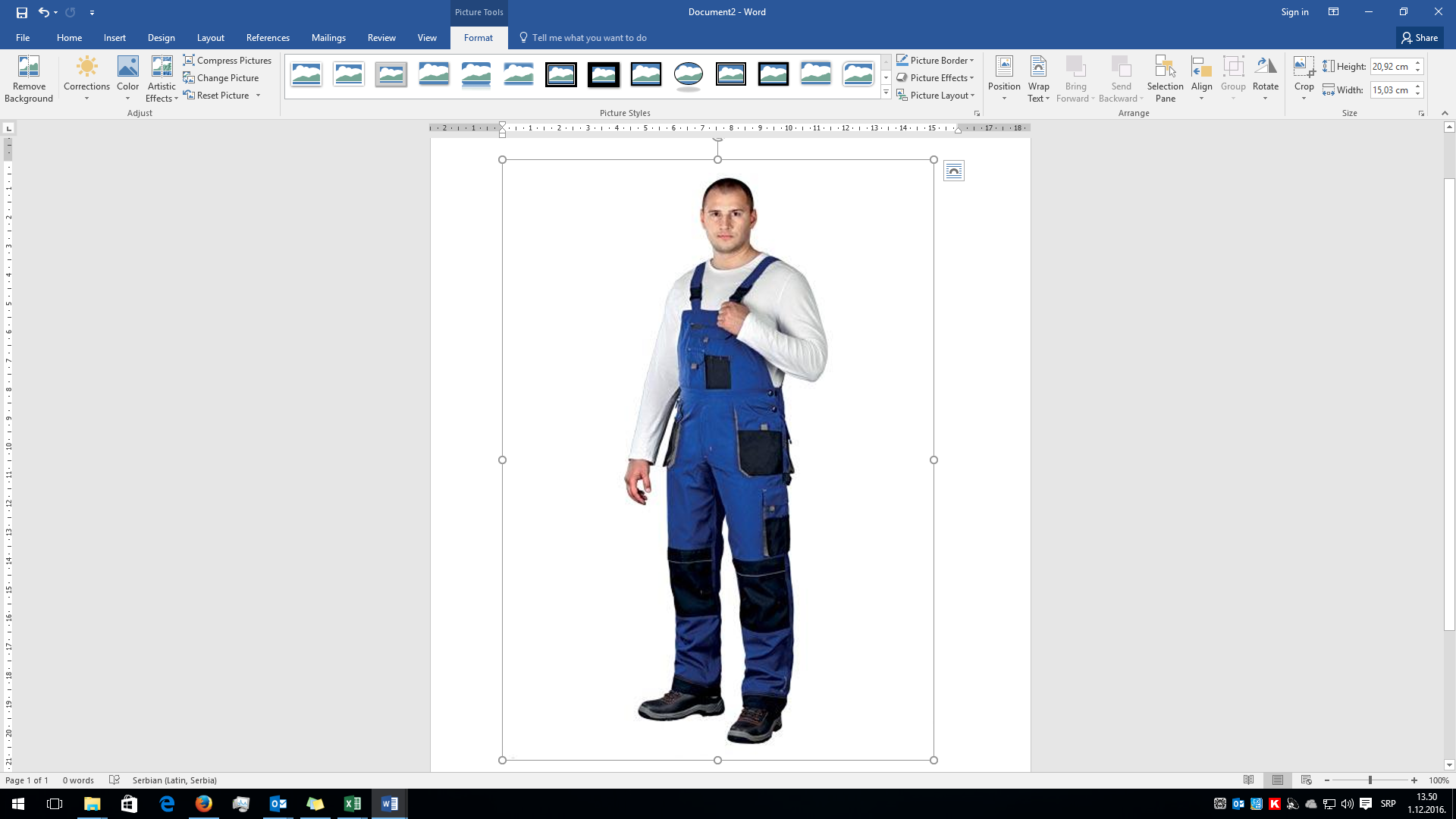 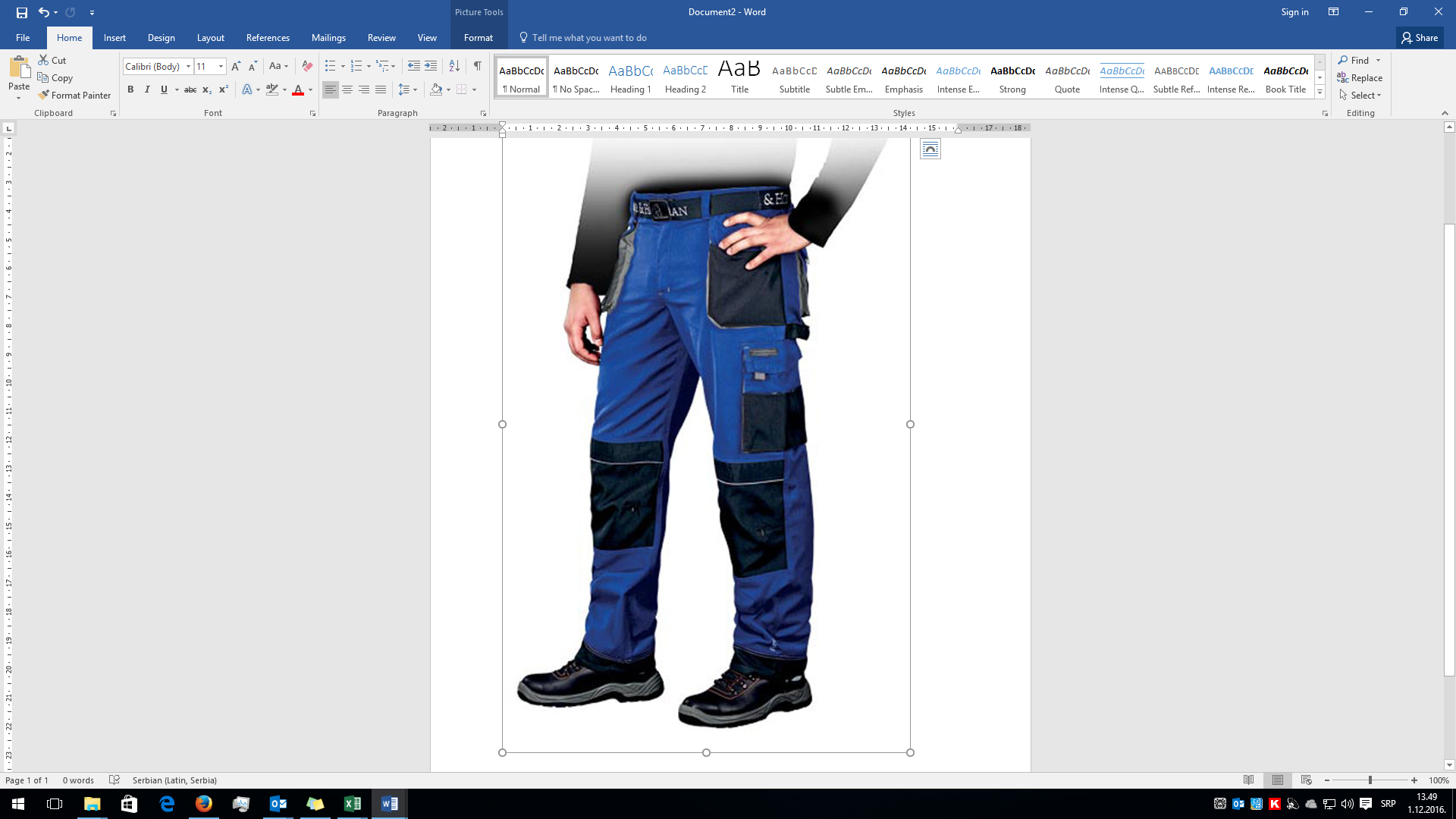 3.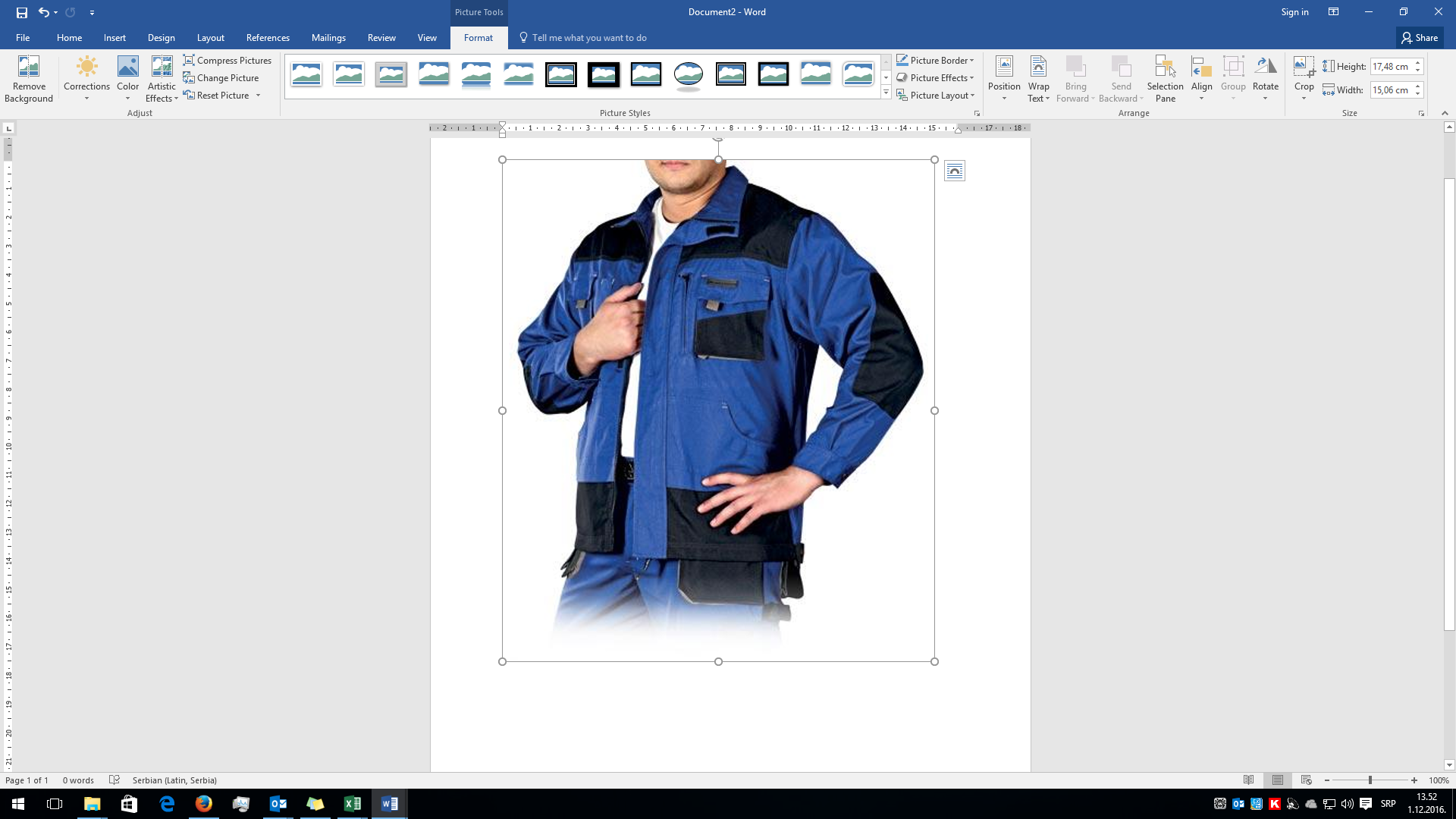 4.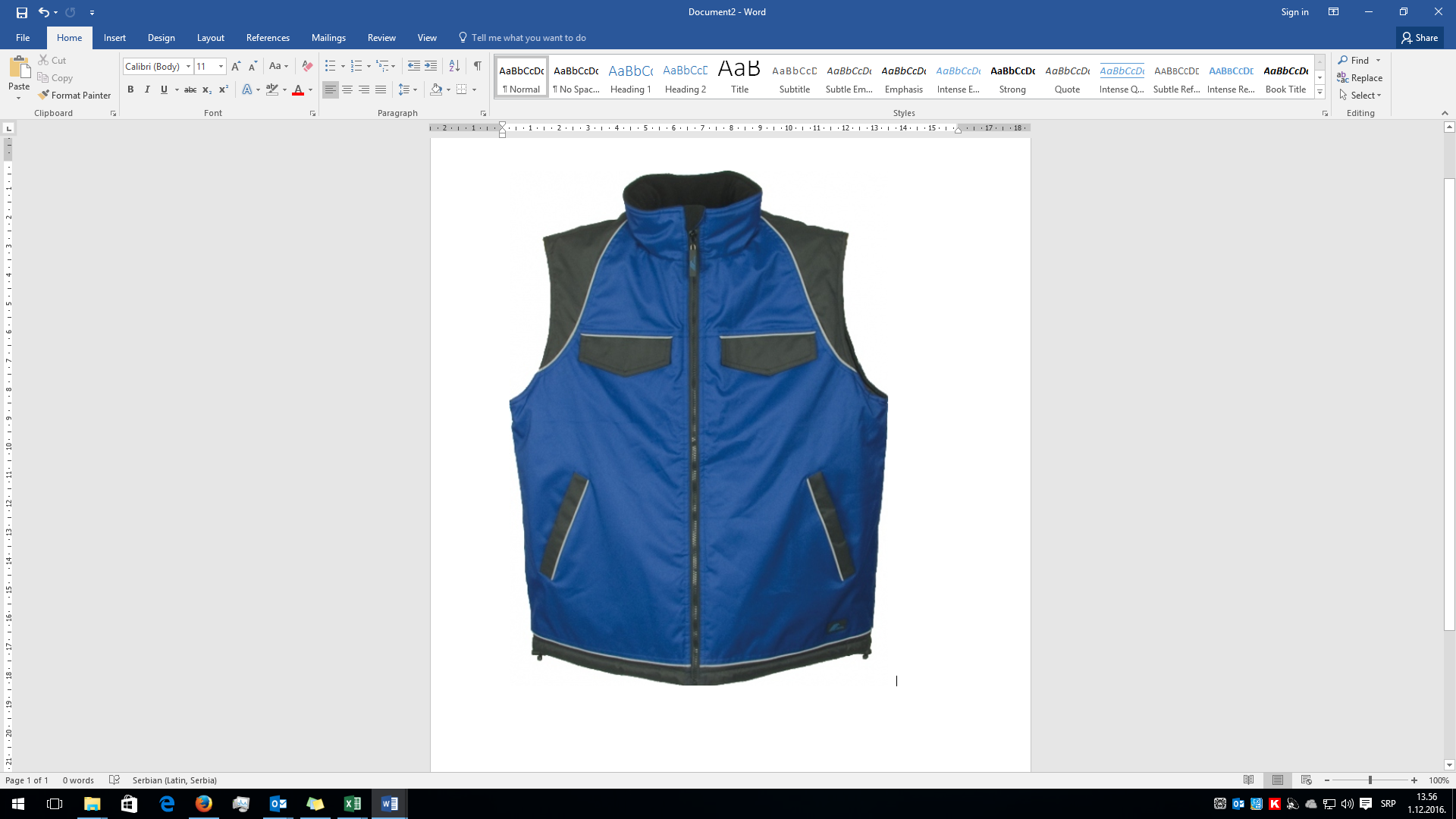 5.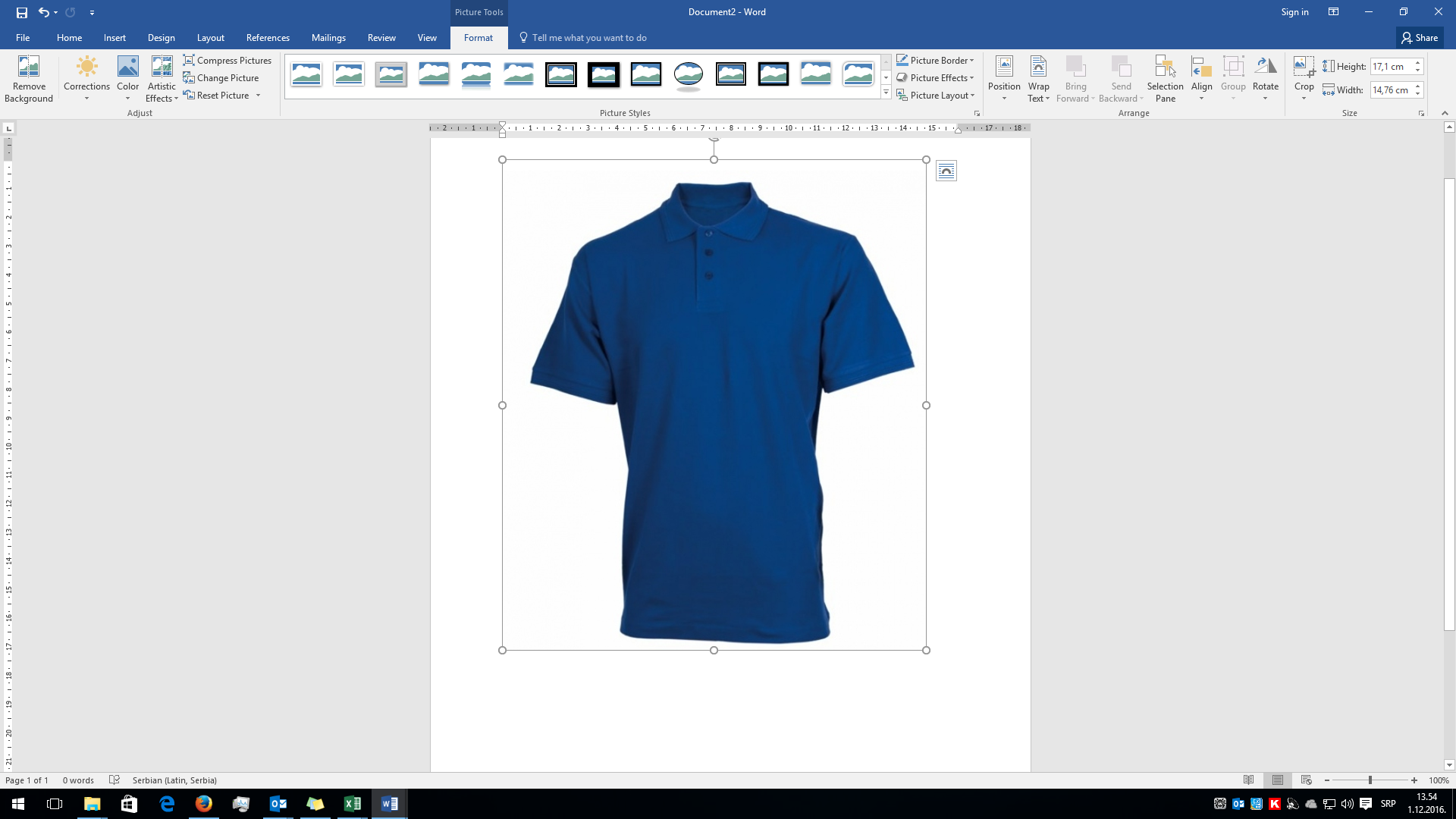 6.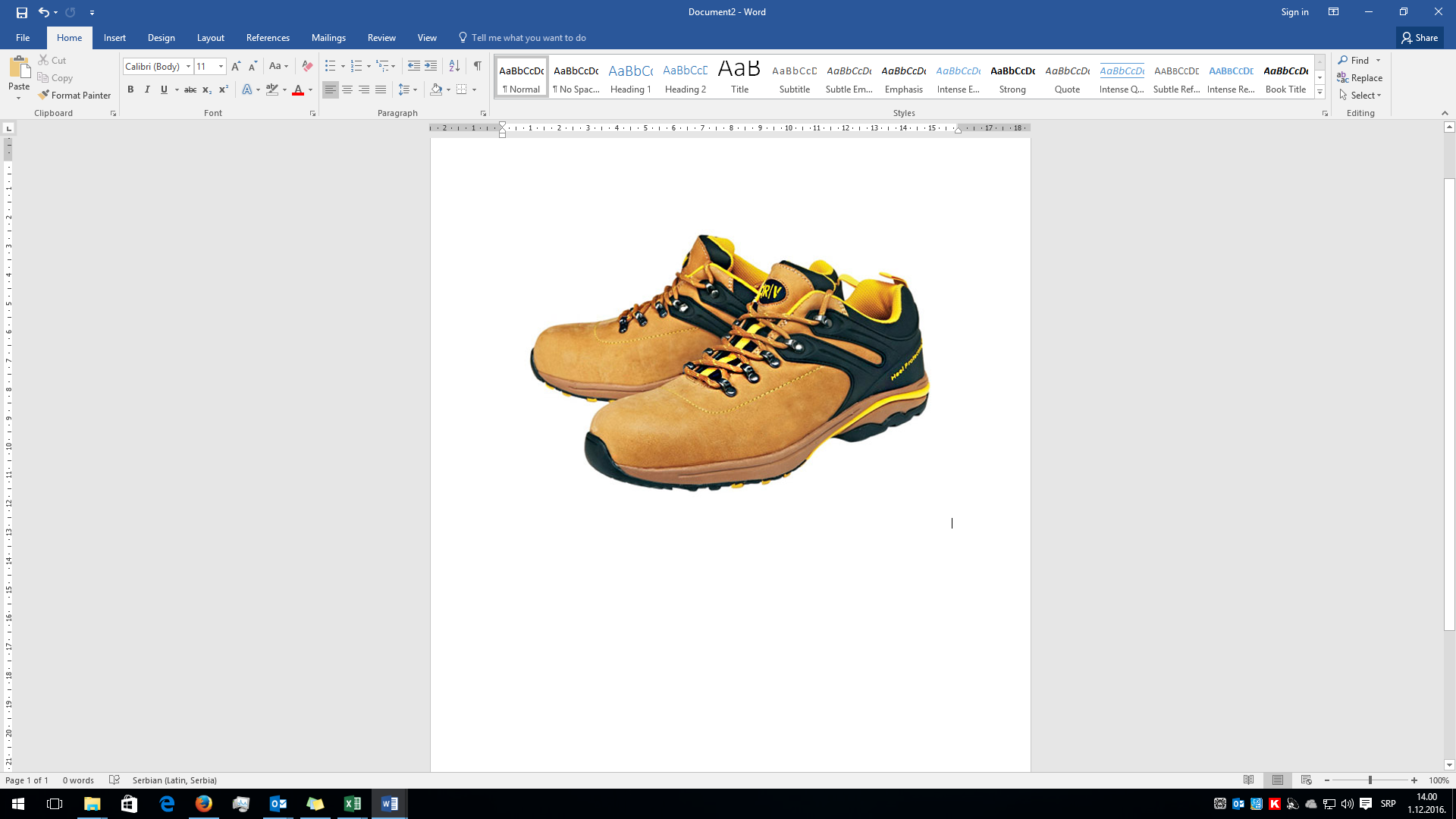 10.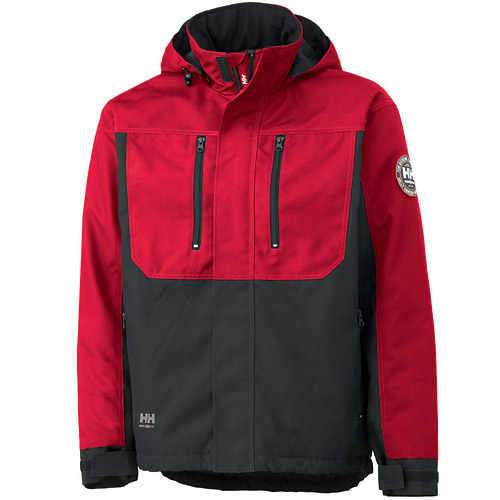 Sva ponuđena dobra moraju ispunjavati zahteve Naručioca u pogledu traženih karakteristika. Ponuđač je u obavezi da uz ponudu priloži Atest o izvršenom ispitivanju kvaliteta za ponuđenu odeću i obuću od ovlašćene ustanove(koja ima dozvolu nadležnog organa za izdavanje sertifikata), a u skladu sa traženim standardima.Ponuđač je u obavezi da uz ponudu dostavi katalog ponuđenih dobara sa slikama i podacima o tehničkim karakteristikama i obeleženim modelom koji se nudi kao dokaz da ponuđena dobra zadovoljavaju zahtevane tehničke karakteristike. Ponuđač je dužan da prilikom isporuke dobara, Naručiocu izda garanciju/garantni list proizvođača koji iznosi najmanje 24 meseca(Zakon o zaštiti potrošača). U garantnom roku Ponuđač je obavezan da u skladu sa uslovima proizvođačke garancije izvrši popravku odnosno zamenu dobra o svom trošku, dovođenjem dobra u ispravno stanje. Kvalitet dobra mora da odgovara propisanim domaćim ili međunarodnim standardima. Za navedena dobra zahteva se standardni nivo kvaliteta, a u skladu sa Pravilnikom o ličnoj zaštitnoj opremi( “Sl. glasnik RS” br.100/2011).  Ponuđena dobra moraju ispunjavati sledeće standarde kao minimum garancije za  kvalitet: EN 13688 ili odgovatrajuće za odeću, EN ISO 20345 SRC  ili odgovarajuće za obuću. Rok i način isporuke – maksimalno 45 dana od dana zaključenja ugovora, odnosno upućivanja poziva za pristupanje izvršenju javne nabavke od strane naručioca.Isporuka dobara se vrši na adresi: Pasterova 14, 11000 Beograd u prostorijama Službe za tehničke i druge slične poslove.           				                                                     		                Prilog 7Predmet: FINANSIJSKA GARANCIJANa osnovu člana 12. Pravilnika o obaveznim elementima konkursne dokumentacije u postupcima javnih nabavki i načinu dokazivanja ispunjenosti uslova (“Službeni glasnik Republike Srbije” br. 86/15 od 14.10.2015. g.) kao PONUĐAČ po pozivu INSTITUTA ZA ONKOLOGIJU I RADIOLOGIJU SRBIJE za nabavku dobara: ličnih zaštitnih sredstava, koju je kao NARUČILAC pokrenuo u otvorenom postupku dostavićemo NARUČIOCU finansijske garancije kojima se obezbeđuje ispunjenje ugovorenih obaveza  i to:1.PRILIKOM PREDAJE PONUDEPonuđač  koji  nastupa samostalno,u grupi ponuđača ili sa podizvođačima, odnosno ovlašćeni član grupe ponuđača je u obavezi da uz ponudu dostavi :REGISTROVANU MENICU KOD POSLOVNE BANKE PONUĐAČA, POTPISANU OD STRANE OVLAŠĆENOG LICA I OVERENU PEČATOM PONUĐAČA SA MENIČNIM OVLAŠĆENJEM (PISMOM) ZA OZBILJNOST PONUDE U VISINI OD 10 % OD UKUPNE VREDNOSTI PONUDE BEZ URAČUNATOG IZNOSA POREZA NA DODATU VREDNOST  SA ROKOM VAŽNOSTI 120 DANA OD DANA OTVARANJA PONUDA2. PRILIKOM POTPISIVANJA UGOVORAPonuđač koji nastupa samostalno, u grupi ponuđača ili sa podizvođačima,odnosno ovlašćeni član grupe ponuđača je u obavezi da prilikom potpisivanja ugovora  dostavi: REGISTROVANU MENICU KOD POSLOVNE BANKE PONUĐAČA, POTPISANU OD   STRANE OVLAŠĆENOG LICA I OVERENU PEČATOM PONUĐAČA SA MENIČNIM  OVLAŠĆENJEM (PISMOM )ZA DOBRO IZVRŠENJE POSLA, NA IZNOS OD 10 %  VREDNOSTI UGOVORA  BEZ URAČUNATOG IZNOSA POREZA NA DODATU VREDNOST   I SA ROKOM VAŽNOSTI 30 DANA DUŽIM OD UGOVORENOG  ROKA VAŽENJA UGOVORANapomena: Uz sve menice ponuđač je dužan dostaviti i menično ovlašćenje za mogućnost eventualne realizacije KAO I KOPIJU KARTONA DEPONOVANIH POTPISA OVLAŠĆENIH LICA PONUĐAČA.  U slučaju da ponuđač ne ispuni preuzete obaveze u predmetnom postupku javne nabavke, naručilac je ovlašćen da realizuje dostavljena sredstva obezbeđenja od strane ponuđača KAO I DA SE NAPLATI PO OSNOVU NEOGANIČENE SOLIDARNE ODGOVORNOSTI U SLUČAJU PODNOŠENJA ZAJEDNIČKE PONUDE.Beograd, ..................... 2017. godine                                                                                                       Potpis ovlašćenog lica ponuđača                                                                                                         ________________________                                                                                                                                             OBRAZAC 8aUPUTSTVO ZA POPUNJAVANJE OBRASCA STRUKTURE CENEPonuđači su dužni da u sklopu Obrasca strukture cena posebno iskažu troškove koji čine ukupnu cenu u obliku procentalnog učešća , a za sledeće vrste troškova:1.troškovi rada  ____________ %2.troškovi materijala ________ %3.troškovi energije __________%4.troškovi transporta ________%.Ponuđači su obavezni da popune predmetni obrazac bitnim elementima i to:1. Pun naziv ponuđača________________________________________________________________2. Adresu___________________________________________________________________________3.Broj telefona /telefaxa , ime i prezime lica za kontakt______________________________________4. email________________________5. Broj poslovnog računa I naziv banke čiji je ponuđač deponent______________________________6. Poreski identifikacioni broj ponuđača__________________________________________________7. Iznos osnovice_____________________________________________________________________8. Stopu PDV koja se primenjuje,iznos PDV (obračunat na osnovicu)_____________________________Uz obrazac strukture cene dostaviti i potvrdu evidencije za PDV.                                                                                                     Pečat i potpis ovlašćenog lica ponuđača				                                                                                                                                                                                                                           ___________________________                                                                                                                Obrazac strukture cene- Prilog 8                                                                         LIČNA ZAŠITNA SREDSTVAPonuđači su dužni da u sklopu Obrasca strukture cena posebno iskažu troškove koji čine ukupnu cenu u obliku procentalnog učešća(ukupno 100) , a za sledeće vrste troškova:1.troškovi rada  ____________ %2.troškovi materijala ________ %3.troškovi energije __________%4.troškovi transporta ________%.Podaci koje popunja ponuđač:                                                                                                                Potpis ovlašćenog lica ponuđača                                         					           _________________________       Prilog  br. 9Obrazac troškova pripreme ponudeNaziv ponuđača.................................................Adresa................................................................Šifra delatnosti..................................................Matični broj......................................................Registar.broj...................................................... Telefon.........................fax................................Lice za kontakt...............................................Troškovi pripreme ponude koji se odnose na troškove izrade uzoraka ili modela prema tehničkim specifikacijama naručioca:iznos troškova ___________________________ sa dokazima o ceni koštanjaTroškovi pripreme ponude koji se odnose na troškove pribavljanja sredstava obezbeđenja iznos troškova ___________________________ sa dokazima o ceni koštanja                Potpis ovlašćenog lica ponuđača                                                                                                          _______________________									           Prilog 10Na osnovu člana 20. Pravilnika o obaveznim elementima konkursne dokumentacije u postupcima javnih nabavki i načinu dokazivanja ispunjenosti uslova (“Službeni glasnik Republike Srbije”, br. 86/15 od 14.10.2015. godine) kao PONUĐAČ po pozivu INSTITUTA ZA ONKOLOGIJU I RADIOLOGIJU SRBIJE za nabavku dobara: ličnih zaštitnih sredstava, koju je kao NARUČILAC pokrenuo u otvorenom postupku javne nabavke dajemo sledeću  I  Z  J  A  V  UPod punom materijalnom, moralnom i krivičnom odgovornošću  izjavljujemo da ponudu broj ________ od dana _______________podnosimo NEZAVISNO, bez dogovora sa drugim ponuđačima ili zainteresovanim licima.      Potpis ovlašćenog lica ponuđača                                                                                               _________________________               Prilog  11Na osnovu člana 75.stav 2.ZJN i čl.20. Pravilnika o obaveznim elementima konkursne dokumentacije u postupcima javnih nabavki i načinu dokazivanja ispunjenosti uslova (“Službeni glasnik Republike Srbije”, br. 86/15 od 14.10.2015. godine) kao PONUĐAČ po pozivu INSTITUTA ZA ONKOLOGIJU I RADIOLOGIJU SRBIJEza nabavku dobara: ličnih zaštitnih sredstava, koju je kao NARUČILAC pokrenuo u otvorenom  postupku javne nabavke  dajemo sledeću 	               I  Z  J  A  V  UPod punom materijalnom, moralnom i krivičnom odgovornošću  izjavljujemo da poštujemo obaveze koje proizilaze iz važećih propisa o zaštiti na radu, zapošljavanju i uslovima rad i zaštite životne sredine kao i da nemamo zabranu obavljanja delatnosti koja je na snazi u vreme podnošenja ponude. Datum podnošenja ponude:__________________Potpis ovlašćenog lica ponuđača						  _______________________                                                                                                                                        Prilog 12Na osnovu člana 84. Stava 4. ZJN kao PONUĐAČ po pozivu naručioca za javnu nabavku dobara: ličnih zaštitnih sredstava, koju je naručilac pokrenuo u otvorenom postupku nabavke dajemo sledeću                                                                                      I Z J A V U kojom pod punom materijalnom, moralnom i krivičnom odgovornošću izjavljujemo da smo u prethodnoj kalendarskoj godini (2016.g) realizovali ugovore o javnim nabavkama, koji su za predmet imali nabavku dobara: ličnih zaštitnih sredstava u ukupnom iznosu od __________________ dinara.U slučaju da u predmetnoj javnoj nabavci postoje dve ili više ponuda sa istom ponuđenom cenom kao najnižom cenom, naručilac će po osnovu elementa kriterijuma-referentna lista ugovor dodeliti ponuđaču koji je dostavio potvrde o realizovanim ugovorima za prethodnu godinu u većem iznosu.                                                            Potpis ovlašćenog lica ponuđača                                                                             _______________________                                                                                                                                              Prilog 13Predmetnu izjavu ponuđač popunjava samo u slučaju da u predmetnoj javnoj nabavci učestvuje sa podizvođačem.Na osnovu člana 8.stava 1. tačka 7. Pravilnika o obaveznim elementima konkursne dokumentacije u postupcima javnih nabavki i načinu dokazivanja ispunjenosti uslova (“Službeni glasnik Republike Srbije”, br. 86/15 od 14.10.2015. godine)  kao PONUĐAČ(nosilac posla) po pozivu INSTITUTA ZA ONKOLOGIJU I RADIOLOGIJU SRBIJEza javnu nabavku dobara: ličnih zaštitnih sredstava, koju je kao NARUČILAC pokrenuo u otvorenom postupku nabavke po partijama dajemo sledeću     I  Z  J  A  V  Ukojom izjavljujemo da u predmetnoj javnoj nabavci učestvujemo sa podizvođačem:_________________ _____________________. Podizvođač u ukupnoj vrednosti nabavke učestvuje sa iznosom procenta  od _______%(max.50 %) i to u sledećem delu izvršenja predmeta nabavke:_______________________________________________________________________________________________________________________________________________________________________________________________________Naziv podizvođača:_______________________________________________________________	Adresa:_____________________________Šifra delatnosti:_______Matični broj:_____________PIB:_____________ Broj računa:___________________Telefon/ Fax:_______________________                                         Lice za kontakt:_______________________Ime i prezime Direktora:________________________Naziv podizvođača:_______________________________________________________________	Adresa:_____________________________Šifra delatnosti:_______Matični broj:_____________PIB:_____________ Broj računa:___________________Telefon/ Fax:_______________________                                         Lice za kontakt:_______________________Ime i prezime Direktora:________________________    U slučaju da su dospela potraživanja preneta direktno na podizvođača , naručilac će sva prava i obaveze po tom osnovu realizovati neposredno sa imenovanim podizvođačem.                Potpis ovlašćenog lica ponuđača					                             __________________________   Prilog 14Predmetnu izjavu ponuđač popunjava samo u slučaju da u predmetnoj javnoj nabavci učestvuje u zajedničkoj ponudiNa osnovu člana 8.stava 1. tačka 8. Pravilnika o obaveznim elementima konkursne dokumentacije u postupcima javnih nabavki i načinu dokazivanja ispunjenosti uslova (“Službeni glasnik Republike Srbije”, br. br. 86/15 od 14.10.2015. godine ) kao PONUĐAČ po pozivu INSTITUTA ZA ONKOLOGIJU I RADIOLOGIJU SRBIJE za nabavku dobara: ličnih zaštitnih sredstava, koju je kao NARUČILAC pokrenuo u otvorenom postupku javne nabavke dajemo sledeću I  Z  J  A  V  Ukojom izjavljujemo da u predmetnoj javnoj nabavci podnosimo zajedničku ponudu sa ponuđačem /grupom ponuđača.Sastavni deo izjave o podnošenju zajedničke ponude je Sporazum kojim se ponuđači iz grupe međusobno i prema naručiocu obavezuju na izvršenje javne nabavke br.________od dana____________.Naziv ponuđača: ________________________________________________________________	Adresa:_____________________________Šifra delatnosti:_______Matični broj:_____________PIB:_____________ Broj računa:___________________Telefon/ Fax:_______________________                                         Lice za kontakt:_______________________Ime i prezime Direktora:________________________    Naziv ponuđača: ________________________________________________________________	Adresa:_____________________________Šifra delatnosti:_______Matični broj:_____________PIB:_____________ Broj računa:___________________Telefon/ Fax:_______________________                                         Lice za kontakt:_______________________Ime i prezime Direktora:________________________             Potpis ovlašćenog lica ponuđača                                                                                                   _______________________1234RednibrojNaziv ličnih zaštitnih sredstavaJed mereKoličina1Radni zaštitni polukombinezonkom42Radne zaštitne pantalonekom73Radno odelo(bluza)kom14Radni prslukkom105Majicekom226Radna zaštitna obućapar137Bluza belakom18Pantalone belekom19Mantil belikom110Radna zaštitna jaknakom2AktivnostDatum i vremeRok za dostavljanje ponuda11.04.2017. do 11.00 časovaJavno otvaranje ponuda11.04.2017. u  12.00 časova12345678RednibrojNaziv ličnih zaštitnih sredstavaJed mereKoličJedinična cena bez pdv-aOsnovica za pdvPdvUkupno sapdv-om       (6+7)1Radni zaštitni polukombinezonkom42Radne zaštitne pantalonekom73Radno odelo(bluza)kom14Radni prslukkom105Majicekom226Radna zaštitna obućapar137Bluza belakom18Pantalone belekom19Mantil belikom110Radna zaštitna jaknakom2                           Ukupno:       Zahtevani  dokaz za ispunjenost uslovaBroj i datum izdavanja priloženog dokazaOrgan koji je izdao zahtevani dokazA)OBAVEZNI USLOVI1) Izvod iz  registra nadležnog organa (ova tačka odnosi se i na strane ponuđače)-izvod iz: Agencije za privredne registre, Privrednog suda ili drugog nadležnog organa koji vodi registar privrednih subjekata) 2) potvrde nadležnih organa (sudova, organa uprave) da PONUĐAČ I NJEGOV ZAKONSKI ZASTUPNIK nisu osuđivani za neko od krivičnih dela kao član organizovane kriminalne grupe, da nije osuđivan za krivična dela protiv privrede, krivična dela protiv životne sredine, krivično delo primanja ili davanja mita, krivično delo prevare  i iste ne mogu biti starije od 2 (dva) meseca pre otvaranja ponuda 3) potvrde nadležnog poreskog organa i organizacije za obavezno socijalno osiguranje ili potvrde nadležnog organa da se ponuđač nalazi u postupku privatizacije (u slučaju da se isti nalazi u postupku privatizacije) da je ponuđač izmirio dospele poreze, doprinose i druge javne dažbine u skladu sa propisima Republike Srbije ili strane države kada ima sedište na njenoj teritoriji:1.potvrda Poreske uprave nadležne filijale ponuđača i 2. potvrda Uprave javnih prihoda Sekretarijata za finansije o izmirenju dospelih obaveza po osnovu izvornih lokalnih javnih prihoda i iste ne mogu biti starije od 2 (dva) meseca pre otvaranja ponuda .Izjava ponuđača da  navedu da su poštovali obaveze koje proizlaze iz važećih propisa o zaštiti na radu, zapošljavanju i uslovima rada, zaštiti životne sredine, kao i da nemaju zabranu obavljanja delatnosti koja je na snazi u vreme podnošenja ponude, ponuđači su dužni da dostave izjavu o ispunjenosti predmetnog uslova (prilog br.11 konkursne dokumentacije).B)DODATNI USLOVIA)TEHNIČKI KAPACITET1) Ponuđač mora da raspolaže sledećim tehničkim kapacitetima da bi bio ispunjen uslov za posedovanje tehničkog kapaciteta:a) 1 vozilo za isporuku predmeta nabavke  DOKAZ : kopija važeće saobraćajne dozvole ili ugovora o korišćenju vozilaB)KVALITETDobra koja su predmet nabavke moraju zadovoljavati sledeće standarde: EN 13688 ili odgovarajuće za odeću, EN ISO 20345 SRC ili odgovarajuće za obuću. Standardi se dokazuju priloženom tehničkom specifikacijom  proizvođača za svako predmetno dobro, izuzev za dobra pod rednim brojem: 5,7,8,9.    C)USLOVI IZ KONKURSNE DOKUMENTACIJEROK  i NAČIN PLAĆANJA: 60(šezdeset) dana od dana prijema fakture za isporučena dobra, virmanski;ROK ISPORUKE: Prodavac se obavezuje da ponudi najkraći mogući rok za isporuku predmetnog dobra: do 45 dana od  prijema pisanog zahteva kupca;MESTO ISPORUKE: F-co magacin kupcaVAŽENJE PONUDE: min 120 dana od dana javnog otvaranja ponuda12345678RednibrojNaziv ličnih zaštitnih sredstavaJed mereKolič.Jedinična cena bez pdv-aOsnovica za pdvPdvUkupno sa    pdv-om             (6+7)1Radni zaštitni polukombinezonkom42Radne zaštitne pantalonekom73Radno odelo(bluza)kom14Radni prslukkom105Majicekom226Radna zaštitna obućapar137Bluza belakom18Pantalone belekom19Mantil belikom110Radni zaštitni jaknakom2                           Ukupno:12345Redni brojNaziv ličnih zaštitnih sredstavaProizvođačZemlja poreklaUverenje o kvalitetu/ atest1Radni zaštitni polukombinezon2Radne zaštitne pantalone3Radno odelo(bluza)4Radni prsluk5Majice6Radna zaštitna obuća7Bluza bela8Pantalone bele9Mantil beli10Radna zaštitna jaknaSpecifikacija potrebnih ličnih zaštitnih sredstava po radnicima Specifikacija potrebnih ličnih zaštitnih sredstava po radnicima Specifikacija potrebnih ličnih zaštitnih sredstava po radnicima Specifikacija potrebnih ličnih zaštitnih sredstava po radnicima Specifikacija potrebnih ličnih zaštitnih sredstava po radnicima Specifikacija potrebnih ličnih zaštitnih sredstava po radnicima RbRadno odelo (orijentaciona veličina)komRadne cipele(veličina)parLična zaštitna sredstava po radniku, specificirana po rednim brojevima iz Priloga 3( od 1 do10)1odelo 54 144 1 1,3,5(2 kom),62odelo 58 1431 1,4,5(2 kom),63odelo 56143 1 2,4,5(2 kom),64odelo 52 1431 2,4, 5(2 kom),65 odelo 54 1 431 1,4,5(2 kom),66 odelo 54 1 441  2,4,5(2 kom),67odelo 56 1421  2,4,5(2 kom),68odelo 56 145-461  2,4,5(2 kom),69odelo 541431  1,4,5(2 kom),610odelo 52142-431  2,4,5(2 kom),6,7,8,911 odelo 52143 1  2,4,5(2 kom),6UKUPNO:11ukupno:11RbRadna jaknakomRadne cipeleKom1L-XL14116, 102XL-XXL14416, 10UKUPNO:2ukupno:212345678Broj partijeNaziv ličnih zaštitnih sredstavaJed mereKolič.Jedinična cena bez pdv-aOsnovica za pdvPdvUkupno sa    pdv-om             (6+7)1Radni zaštitni polukombinezonkom42Radne zaštitne pantalonekom73Radno odelo(bluza)kom14Radni prslukkom105Majicekom226Radna zaštitna obućapar137Bluza belakom18Pantalone belekom19Mantil belikom110Radna zaštitna jaknakom2Ukupno:Naziv ponuđača      Adresa Matični broj      Šifra delatnostiPIB      Dinamika isporukeRok  plaćanja      E-mail Rok isporuke     TelefonBroj računa     Ime i prezime Direktora